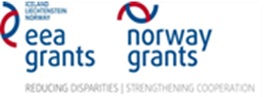 Образец №7СПРАВКА-ДЕКЛАРАЦИЯ ЗА ОБРАЗОВАНИЕТО, ПРОФЕСИОНАЛНИЯ ОПИТ И КВАЛИФИКАЦИЯ НА ЕКСПЕРТИТЕ, ОТГОВАРЯЩИ ЗА ИЗПЪЛНЕНИЕТО НА ПОРЪЧКАТАДолуподписаният/ата:__________________________________________________,(име, презиме, фамилия)с ЕГН: _____________________, с лична карта №__________________________, издадена на __________ от ____________, в качеството ми на _______________________________________(наименование и правна форма на лицето)(седалище и адрес на управление/ за кореспонденция, ЕИК/Булстат/фирмено дело)участник в процедура за възлагане на обществена поръчка с предмет: „Разработване на модел на уеб-базиран имунизационен регистър (уеб-базирана високо-сигурна информационна система), пилотното му внедряване в две ОПЛ-практики и РЗИ в избрана област на страната, както и в НЦЗПБ и МЗ и обучение за работа с модела“ по Проект № BG 07-PDPC 02 от 26.11.2014 г. „Подобряване надзора на ваксинопредотвратимите заболявания: разработване на модел на уеб-базиран имунизационен регистър“, финансиран по програма BG 07 „Инициативи за обществено здраве" чрез финансовата подкрепа на Норвежкия финансов механизъм 2009-2014г. и Финансовия механизъм на Европейското икономическо пространство 2009-2014 г., съгласно техническата спецификация на ВъзложителяДЕКЛАРИРАМ,че обществената поръчка ще бъде изпълнена от следния екип от експерти:Подпис: ......................................................(лице/лица, които представляват или са упълномощени да подписват от името на участника)Дата: .........................................*Поставя се в плик №1!Име, презиме,ФамилияПозиция по проектаОбщ професионален опит (години)Образование,квалификацияСпецифичен опит по изискванията на ВЪЗЛОЖИТЕЛЯРелевантни умения